      The African American Alliance for Homeownership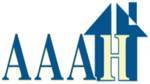 Short Intake/Triage FormToday’s Date: _     _	 Homebuyer Class      Foreclosure/Home Retention Counseling      Pre-Purchase Counseling     Applicant: _________________________________________________________ Date of Birth: ____________________________ Male     Female     Other: _______   				    Country of Birth: ______________________Address: __________________________________________________City: ________________ State: _____ Zip: _____________ Home Phone: _____________________________ Cellular: _____________________________ Email: ____________________________________________________________________________________________________Co-Applicant: ______________________________________________________ Date of Birth: ____________________________ Male     Female     Other: _______   				          Country of Birth: ______________________Home Phone: _____________________________ Cellular: _____________________________ Email: ____________________________________________________________________________________________________Time at present Address: ________Yrs/Months   Rent (subsidized Y or N)    Own     Other _______________________                                Marital Status:      Single     Married     Divorced     Separated     Widow     Head of Household:      Yes     No	Household Type:      Single     Female Single Parent     Male Single Parent     Two Parent Family     Couple with No children       Two or more unrelated adults     Are you a Veteran:      Yes     No          Do you have a mental or physical disability:      Yes     No    Household Monthly Gross Income:  $____________________   Household size:   ________   For HUD demographic purposes, please answer the following as it applies to you.Ethnicity:   Hispanic      Non-Hispanic		Race:   Black or African American     American Indian/Alaska Native     Native Hawaiian/Pacific Islander     Asian     African    White     Middle Eastern     SlavicMulti-Race:   Black or African American and White     American Indian or Alaska Native and Black or African American         Asian and White     Other Multiple Race    How did you hear about our services?   Real estate Agent      Lender     Friend     Phone Inquiry     Housing Fair     Flyer      Walk-In     Radio/TV/Newspaper     Website     Seminar/Class     Other ___________________________Appointment: 	Date: _________________________ Time: _______________    Mail application     Email applicationHomebuyer Class Disclaimer: Class presenters are volunteers and are not employed by the African American Alliance for Homeownership (AAAH).  Participating in the AAAH Homebuyer Class does NOT require you to use the services of any or all of the presenters.  Using the professional services of any or all of AAAH’s class presenters is solely a choice of the person signing below.Signature: _________________________________________ AAAH Intake_______________________________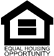 